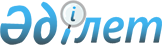 О внесении изменений в решение маслихата от 25 декабря 2014 года № 274 "О бюджете города Костаная на 2015-2017 годы"Решение маслихата города Костаная Костанайской области от 1 апреля 2015 года № 311. Зарегистрировано Департаментом юстиции Костанайской области 3 апреля 2015 года № 5494

      В соответствии со статьями 106, 109 Бюджетного кодекса Республики Казахстан от 4 декабря 2008 года Костанайский городской маслихат РЕШИЛ:



      1. Внести в решение маслихата от 25 декабря 2014 года № 274 "О бюджете города Костаная на 2015-2017 годы" (зарегистрированное в Реестре государственной регистрации нормативных правовых актов за № 5288, опубликованное 13 января 2015 года в газете "Наш Костанай") следующие изменения:



      подпункты 1), 2), 3), 4), 5), 6) пункта 1 указанного решения изложить в новой редакции:

      "1) доходы – 32035895,0 тысяч тенге, в том числе по:

      налоговым поступлениям – 19476128,0 тысяч тенге;

      неналоговым поступлениям – 73507,0 тысяч тенге;

      поступлениям от продажи основного капитала – 1870727,0 тысяч тенге;

      поступлениям трансфертов – 10615533,0 тысячи тенге;

      2) затраты – 32221279,5 тысяч тенге;

      3) чистое бюджетное кредитование – 2100409,0 тысяч тенге;

      4) сальдо по операциям с финансовыми активами – 114574,0 тысячи тенге, в том числе:

      приобретение финансовых активов – 114574,0 тысячи тенге;

      5) дефицит (профицит) бюджета – -2400367,5 тысяч тенге;

      6) финансирование дефицита (использование профицита) бюджета – 2400367,5 тысяч тенге.";



      пункты 5, 6, 7, 8, 9 указанного решения изложить в новой редакции:

      "5. Учесть, что в городском бюджете на 2015 год предусмотрено поступление целевых текущих трансфертов из республиканского и областного бюджетов, в том числе:

      на выплату государственной адресной социальной помощи в сумме 1007,0 тысяч тенге;

      на выплату государственных пособий на детей до 18 лет в сумме 660,0 тысяч тенге;

      на оказание социальной защиты и помощи населению в сумме 258104,0 тысячи тенге;

      на проведение мероприятий, посвященных семидесятилетию Победы в Великой Отечественной войне в сумме 98995,0 тысяч тенге;

      на выплату ежемесячной надбавки за особые условия труда к должностным окладам работников государственных учреждений, не являющихся государственными служащими, а также работников государственных казенных предприятий, финансируемых из местных бюджетов в сумме 366060,0 тысяч тенге;

      на реализацию государственного образовательного заказа в дошкольных организациях образования в сумме 593646,0 тысяч тенге;

      на повышение оплаты труда учителям, прошедшим повышение квалификации по трехуровневой системе в сумме 129779,0 тысяч тенге;

      на содержание ребенка (детей), переданного патронатным воспитателям в сумме 11819,0 тысяч тенге;

      на выплату единовременных денежных средств казахстанским гражданам, усыновившим (удочерившим) ребенка (детей) – сироту и ребенка (детей), оставшегося без попечения родителей в сумме 1938,0 тысяч тенге;

      на дополнительное образование для детей и юношества в сумме 33109,0 тысяч тенге;

      на увеличение размера социальной помощи на бытовые нужды участникам и инвалидам Великой Отечественной войны с 6 до 10 месячных расчетных показателей в сумме 13224,0 тысячи тенге;

      на разработку схем градостроительного развития территории района и генеральных планов населенных пунктов в сумме 50463,0 тысячи тенге;

      на содержание штатной численности отделов регистрации актов гражданского состояния в сумме 4895,0 тысяч тенге;

      на содержание подразделений местных исполнительных органов агропромышленного комплекса в сумме 9818,0 тысяч тенге;

      на оплату широкополосного Интернета в рамках программы электронного обучения в сумме 13158,0 тысяч тенге.



      6. Учесть, что в городском бюджете на 2015 год предусмотрено поступление средств из республиканского и областного бюджетов, в том числе:

      целевого трансферта на развитие строительства и реконструкцию объектов образования в сумме 1688465,0 тысяч тенге;

      целевого трансферта на развитие системы водоснабжения и водоотведения в сумме 3301723,0 тысячи тенге;

      целевого трансферта на развитие коммунального хозяйства в сумме 4596,0 тысяч тенге;

      на строительство специализированных центров обслуживания населения в сумме 1019081,0 тысяча тенге;

      на развитие транспортной инфраструктуры в сумме 610327,0 тысяч тенге;

      на развитие инженерной инфраструктуры в рамках Программы развития регионов до 2020 года в сумме 46409,0 тысяч тенге;

      на увеличение уставных капиталов специализированных уполномоченных организаций в сумме 114574,0 тысячи тенге.



      7. Учесть, что в городском бюджете на 2015 год предусмотрено поступление средств из республиканского и областного бюджетов в рамках Программы развития регионов до 2020 года, реализуемых по следующим направлениям:

      кредитование городского бюджета на проектирование и (или) строительство жилья в сумме 1371944,0 тысячи тенге;

      кредитование на реконструкцию и строительство систем тепло-, водоснабжения и водоотведения в сумме 2100409,0 тысяч тенге;

      проектирование, развитие и (или) обустройство инженерно-коммуникационной инфраструктуры в сумме 1784124,0 тысячи тенге;

      проектирование и (или) строительство, реконструкция жилья коммунального жилищного фонда в сумме 459559,0 тысяч тенге.



      8. Учесть, что в городском бюджете на 2015 год предусмотрено поступление средств из республиканского бюджета в сумме 63760,0 тысяч тенге на реализацию Дорожной карты занятости 2020.

      Распределение указанных трансфертов осуществляется на основании постановления акимата города Костаная.



      9. Утвердить резерв местного исполнительного органа города на 2015 год в сумме 157774,3 тысячи тенге.";



      приложения 1, 2 к указанному решению изложить в новой редакции согласно приложениям 1, 2 к настоящему решению.



      2. Настоящее решение вводится в действие с 1 января 2015 года.      Председатель сессии, депутат

      по избирательному округу №19               А. Бойченко      Секретарь Костанайского

      городского маслихата                       Н. Халыков      СОГЛАСОВАНО      Руководитель государственного

      учреждения "Отдел финансов

      акимата города Костаная"

      ___________ Р. Айткужинова      Руководитель государственного

      учреждения "Отдел экономики и

      бюджетного планирования

      акимата города Костаная"

      ___________ Н. Дорошок

Приложение 1           

к решению маслихата        

от 01 апреля 2015 года № 311  Приложение 1           

к решению маслихата        

от 25 декабря 2014 года № 274   Бюджет города Костаная на 2015 год

Приложение 2           

к решению маслихата        

от 01 апреля 2015 года № 311  Приложение 2           

к решению маслихата        

от 25 декабря 2014 года № 274   Бюджет города Костаная на 2016 год
					© 2012. РГП на ПХВ «Институт законодательства и правовой информации Республики Казахстан» Министерства юстиции Республики Казахстан
				КатегорияКатегорияКатегорияКатегорияСумма,

тысяч тенгеКлассКлассКлассСумма,

тысяч тенгеПодклассПодклассСумма,

тысяч тенгеНаименованиеСумма,

тысяч тенгеI. Доходы320358951000Налоговые поступления194761281010Подоходный налог99398161012Индивидуальный подоходный налог99398161030Социальный налог67000001031Социальный налог67000001040Hалоги на собственность20476371041Hалоги на имущество12809311043Земельный налог1600121044Hалог на транспортные средства6066941050Внутренние налоги на товары, работы и услуги5097031052Акцизы1902391053Поступления за использование природных и других ресурсов439001054Сборы за ведение предпринимательской и профессиональной деятельности2375641055Налог на игорный бизнес380001080Обязательные платежи, взимаемые за совершение юридически значимых действий и (или) выдачу документов уполномоченными на то государственными органами или должностными лицами2789721081Государственная пошлина2789722000Неналоговые поступления735072010Доходы от государственной собственности529072011Поступления части чистого дохода государственных предприятий6002015Доходы от аренды имущества, находящегося в государственной собственности523072020Поступления от реализации товаров (работ, услуг) государственными учреждениями, финансируемыми из государственного бюджета25002021Поступления от реализации товаров (работ, услуг) государственными учреждениями, финансируемыми из государственного бюджета25002060Прочие неналоговые поступления181002061Прочие неналоговые поступления181003000Поступления от продажи основного капитала18707273010Продажа государственного имущества, закрепленного за государственными учреждениями17392273011Продажа государственного имущества, закрепленного за государственными учреждениями17392273030Продажа земли и нематериальных активов1315003031Продажа земли1175003032Продажа нематериальных активов140004000Поступления трансфертов106155334020Трансферты из вышестоящих органов государственного управления106155334022Трансферты из областного бюджета10615533Функциональная группаФункциональная группаФункциональная группаФункциональная группаФункциональная группаФункциональная группаСумма,

тысяч тенгеФункциональная подгруппаФункциональная подгруппаФункциональная подгруппаФункциональная подгруппаФункциональная подгруппаСумма,

тысяч тенгеАдминистратор бюджетных программАдминистратор бюджетных программАдминистратор бюджетных программАдминистратор бюджетных программСумма,

тысяч тенгеПрограммаПрограммаПрограммаСумма,

тысяч тенгеПодпрограммаПодпрограммаСумма,

тысяч тенгеНаименованиеСумма,

тысяч тенгеII. Затраты32221279,501Государственные услуги общего характера315510,11Представительные, исполнительные и другие органы, выполняющие общие функции государственного управления154600,5112Аппарат маслихата района (города областного значения)15967,5001Услуги по обеспечению деятельности маслихата района (города областного значения)15967,5122Аппарат акима района (города областного значения)138633001Услуги по обеспечению деятельности акима района (города областного значения)131800003Капитальные расходы государственного органа68332Финансовая деятельность64180,3452Отдел финансов района (города областного значения)64180,3001Услуги по реализации государственной политики в области исполнения бюджета и управления коммунальной собственностью района (города областного значения)48199,1003Проведение оценки имущества в целях налогообложения10889,2010Приватизация, управление коммунальным имуществом, постприватизационная деятельность и регулирование споров, связанных с этим4842018Капитальные расходы государственного органа2505Планирование и статистическая деятельность19183,3453Отдел экономики и бюджетного планирования района (города областного значения)19183,3001Услуги по реализации государственной политики в области формирования и развития экономической политики, системы государственного планирования19033,3004Капитальные расходы государственного органа1509Прочие государственные услуги общего характера77546458Отдел жилищно-коммунального хозяйства, пассажирского транспорта и автомобильных дорог района (города областного значения)77546001Услуги по реализации государственной политики на местном уровне в области жилищно-коммунального хозяйства, пассажирского транспорта и автомобильных дорог77246013Капитальные расходы государственного органа30002Оборона383111Военные нужды37311122Аппарат акима района (города областного значения)37311005Мероприятия в рамках исполнения всеобщей воинской обязанности373112Организация работы по чрезвычайным ситуациям1000122Аппарат акима района (города областного значения)1000006Предупреждение и ликвидация чрезвычайных ситуаций масштаба района (города областного значения)100003Общественный порядок, безопасность, правовая, судебная, уголовно-исполнительная деятельность395009Прочие услуги в области общественного порядка и безопасности39500458Отдел жилищно-коммунального хозяйства, пассажирского транспорта и автомобильных дорог района (города областного значения)39500021Обеспечение безопасности дорожного движения в населенных пунктах3950004Образование8072443,11Дошкольное воспитание и обучение1845029464Отдел образования района (города областного значения)1845029009Обеспечение деятельности организаций дошкольного воспитания и обучения1251383040Реализация государственного образовательного заказа в дошкольных организациях образования5936462Начальное, основное среднее и общее среднее образование4312807464Отдел образования района (города областного значения)4278157003Общеобразовательное обучение3968705006Дополнительное образование для детей309452465Отдел физической культуры и спорта района (города областного значения)34650017Дополнительное образование для детей и юношества по спорту346509Прочие услуги в области образования1914607,1464Отдел образования района (города областного значения)205324001Услуги по реализации государственной политики на местном уровне в области образования25431005Приобретение и доставка учебников, учебно-методических комплексов для государственных учреждений образования района (города областного значения)60050007Проведение школьных олимпиад, внешкольных мероприятий и конкурсов районного (городского) масштаба7185012Капитальные расходы государственного органа200015Ежемесячная выплата денежных средств опекунам (попечителям) на содержание ребенка - сироты (детей-сирот), и ребенка (детей), оставшегося без попечения родителей71520022Выплата единовременных денежных средств казахстанским гражданам, усыновившим (удочерившим) ребенка (детей) - сироту и ребенка (детей), оставшегося без попечения родителей1938067Капитальные расходы подведомственных государственных учреждений и организаций39000467Отдел строительства района (города областного значения)1709283,1037Строительство и реконструкция объектов образования1709283,106Социальная помощь и социальное обеспечение9741781Социальное обеспечение11819464Отдел образования района (города областного значения)11819030Содержание ребенка (детей), переданного патронатным воспитателям118192Социальная помощь649001451Отдел занятости и социальных программ района (города областного значения)649001002Программа занятости35528005Государственная адресная социальная помощь25007006Оказание жилищной помощи54000007Социальная помощь отдельным категориям нуждающихся граждан по решениям местных представительных органов215224010Материальное обеспечение детей-инвалидов, воспитывающихся и обучающихся на дому3266013Социальная адаптация лиц, не имеющих определенного местожительства83532015Территориальные центры социального обслуживания пенсионеров и инвалидов51509016Государственные пособия на детей до 18 лет13660017Обеспечение нуждающихся инвалидов обязательными гигиеническими средствами и предоставление услуг специалистами жестового языка, индивидуальными помощниками в соответствии с индивидуальной программой реабилитации инвалида68280052Проведение мероприятий, посвященных семидесятилетию Победы в Великой Отечественной войне989959Прочие услуги в области социальной помощи и социального обеспечения313358451Отдел занятости и социальных программ района (города областного значения)313358001Услуги по реализации государственной политики на местном уровне в области обеспечения занятости и реализации социальных программ для населения61089011Оплата услуг по зачислению, выплате и доставке пособий и других социальных выплат1488021Капитальные расходы государственного органа500050Реализация Плана мероприятий по обеспечению прав и улучшению качества жизни инвалидов25028107Жилищно-коммунальное хозяйство8320263,21Жилищное хозяйство4046323,2458Отдел жилищно-коммунального хозяйства, пассажирского транспорта и автомобильных дорог района (города областного значения)49785002Изъятие, в том числе путем выкупа земельных участков для государственных надобностей и связанное с этим отчуждение недвижимого имущества10000003Организация сохранения государственного жилищного фонда28000031Изготовление технических паспортов на объекты кондоминиумов6420049Проведение энергетического аудита многоквартирных жилых домов5365467Отдел строительства района (города областного значения)3986272003Проектирование и (или) строительство, реконструкция жилья коммунального жилищного фонда2131703004Проектирование, развитие и (или) обустройство инженерно-коммуникационной инфраструктуры1854569479Отдел жилищной инспекции района (города областного значения)10266,2001Услуги по реализации государственной политики на местном уровне в области жилищного фонда10116,2005Капитальные расходы государственного органа1502Коммунальное хозяйство3409914458Отдел жилищно-коммунального хозяйства, пассажирского транспорта и автомобильных дорог района (города областного значения)3268079012Функционирование системы водоснабжения и водоотведения22275028Развитие коммунального хозяйства80000029Развитие системы водоснабжения и водоотведения3165804467Отдел строительства района (города областного значения)141835005Развитие коммунального хозяйства4596006Развитие системы водоснабжения и водоотведения1372393Благоустройство населенных пунктов864026458Отдел жилищно-коммунального хозяйства, пассажирского транспорта и автомобильных дорог района (города областного значения)864026015Освещение улиц в населенных пунктах138048016Обеспечение санитарии населенных пунктов24550017Содержание мест захоронений и захоронение безродных2428018Благоустройство и озеленение населенных пунктов69900008Культура, спорт, туризм и информационное пространство795255,41Деятельность в области культуры173939455Отдел культуры и развития языков района (города областного значения)159939003Поддержка культурно-досуговой работы159939467Отдел строительства района (города областного значения)14000011Развитие объектов культуры140002Спорт113226465Отдел физической культуры и спорта района (города областного значения)113226001Услуги по реализации государственной политики на местном уровне в сфере физической культуры и спорта15472004Капитальные расходы государственного органа150005Развитие массового спорта и национальных видов спорта82947006Проведение спортивных соревнований на районном (города областного значения ) уровне8585007Подготовка и участие членов сборных команд района (города областного значения) по различным видам спорта на областных спортивных соревнованиях60723Информационное пространство125001455Отдел культуры и развития языков района (города областного значения)82021006Функционирование районных (городских) библиотек79448007Развитие государственного языка и других языков народа Казахстана2573456Отдел внутренней политики района (города областного значения)42980002Услуги по проведению государственной информационной политики429809Прочие услуги по организации культуры, спорта, туризма и информационного пространства383089,4455Отдел культуры и развития языков района (города областного значения)370247001Услуги по реализации государственной политики на местном уровне в области развития языков и культуры12097010Капитальные расходы государственного органа150032Капитальные расходы подведомственных государственных учреждений и организаций358000456Отдел внутренней политики района (города областного значения)12842,4001Услуги по реализации государственной политики на местном уровне в области информации, укрепления государственности и формирования социального оптимизма граждан8425,4003Реализация мероприятий в сфере молодежной политики4267006Капитальные расходы государственного органа15009Топливно-энергетический комплекс и недропользование1604,29Прочие услуги в области топливно-энергетического комплекса и недропользования1604,2467Отдел строительства района (города областного значения)1604,2009Развитие теплоэнергетической системы1604,210Сельское, водное, лесное, рыбное хозяйство, особо охраняемые природные территории, охрана окружающей среды и животного мира, земельные отношения68525,61Сельское хозяйство41949,4467Отдел строительства района (города областного значения)1650010Развитие объектов сельского хозяйства1650474Отдел сельского хозяйства и ветеринарии района (города областного значения)40299,4001Услуги по реализации государственной политики на местном уровне в сфере сельского хозяйства и ветеринарии27649,4003Капитальные расходы государственного органа2950005Обеспечение функционирования скотомогильников (биотермических ям)3500006Организация санитарного убоя больных животных120007Организация отлова и уничтожения бродячих собак и кошек60806Земельные отношения22064,2463Отдел земельных отношений района (города областного значения)22064,2001Услуги по реализации государственной политики в области регулирования земельных отношений на территории района (города областного значения)19336,2003Земельно-хозяйственное устройство населенных пунктов2428007Капитальные расходы государственного органа3009Прочие услуги в области сельского, водного, лесного, рыбного хозяйства, охраны окружающей среды и земельных отношений4512474Отдел сельского хозяйства и ветеринарии района (города областного значения)4512013Проведение противоэпизоотических мероприятий451211Промышленность, архитектурная, градостроительная и строительная деятельность111406,32Архитектурная, градостроительная и строительная деятельность111406,3467Отдел строительства района (города областного значения)28391,2001Услуги по реализации государственной политики на местном уровне в области строительства28191,2017Капитальные расходы государственного органа200468Отдел архитектуры и градостроительства района (города областного значения)83015,1001Услуги по реализации государственной политики в области архитектуры и градостроительства на местном уровне32352,1003Разработка схем градостроительного развития территории района и генеральных планов населенных пунктов50463004Капитальные расходы государственного органа20012Транспорт и коммуникации27526081Автомобильный транспорт1733527458Отдел жилищно-коммунального хозяйства, пассажирского транспорта и автомобильных дорог района (города областного значения)1733527022Развитие транспортной инфраструктуры610327023Обеспечение функционирования автомобильных дорог11232009Прочие услуги в сфере транспорта и коммуникаций1019081467Отдел строительства района (города областного значения)1019081080Строительство специализированных центров обслуживания населения101908113Прочие248090,13Поддержка предпринимательской деятельности и защита конкуренции16906,6469Отдел предпринимательства района (города областного значения)16906,6001Услуги по реализации государственной политики на местном уровне в области развития предпринимательства13439,6003Поддержка предпринимательской деятельности343004Капитальные расходы государственного органа31249Прочие231183,5452Отдел финансов района (города областного значения)157774,5012Резерв местного исполнительного органа района (города областного значения)157774,5467Отдел строительства района (города областного значения)73409077Развитие инженерной инфраструктуры в рамках Программы развития регионов до 2020 года7340915Трансферты10483584,51Трансферты10483584,5452Отдел финансов района (города областного значения)10483584,5006Возврат неиспользованных (недоиспользованных) целевых трансфертов4992,7007Бюджетные изъятия10478443016Возврат, использованных не по целевому назначению целевых трансфертов148,8III. Чистое бюджетное кредитование210040907Жилищно-коммунальное хозяйство21004091Жилищное хозяйство2100409458Отдел жилищно-коммунального хозяйства, пассажирского транспорта и автомобильных дорог района (города областного значения)2100409053Кредитование на реконструкцию и строительство систем тепло-, водоснабжения и водоотведения2100409IV. Сальдо по операциям с финансовыми активами114574Приобретение финансовых активов11457407Жилищно-коммунальное хозяйство1145741Жилищное хозяйство114574458Отдел жилищно-коммунального хозяйства, пассажирского транспорта и автомобильных дорог района (города областного значения)114574060Увеличение уставных капиталов специализированных уполномоченных организаций114574V. Дефицит (профицит) бюджета-2400367,5VI. Финансирование дефицита (использование профицита) бюджета2400367,5КатегорияКатегорияКатегорияКатегорияСумма,

тысяч тенгеКлассКлассКлассСумма,

тысяч тенгеПодклассПодклассСумма,

тысяч тенгеНаименованиеСумма,

тысяч тенгеI. Доходы303887111000Налоговые поступления220595991010Подоходный налог114307881012Индивидуальный подоходный налог114307881030Социальный налог76293381031Социальный налог76293381040Hалоги на собственность21909701041Hалоги на имущество13705961043Земельный налог1712121044Hалог на транспортные средства6491621050Внутренние налоги на товары, работы и услуги5105031052Акцизы1902391053Поступления за использование природных и других ресурсов439001054Сборы за ведение предпринимательской и профессиональной деятельности2375641055Налог на игорный бизнес388001080Обязательные платежи, взимаемые за совершение юридически значимых действий и (или) выдачу документов уполномоченными на то государственными органами или должностными лицами2980001081Государственная пошлина2980002000Неналоговые поступления750002010Доходы от государственной собственности542002011Поступления части чистого дохода государственных предприятий6002015Доходы от аренды имущества, находящегося в государственной собственности536002020Поступления от реализации товаров (работ, услуг) государственными учреждениями, финансируемыми из государственного бюджета25002021Поступления от реализации товаров (работ, услуг) государственными учреждениями, финансируемыми из государственного бюджета25002060Прочие неналоговые поступления183002061Прочие неналоговые поступления183003000Поступления от продажи основного капитала12687523010Продажа государственного имущества, закрепленного за государственными учреждениями11372523011Продажа государственного имущества, закрепленного за государственными учреждениями11372523030Продажа земли и нематериальных активов1315003031Продажа земли1175003032Продажа нематериальных активов140004000Поступления трансфертов69853604020Трансферты из вышестоящих органов государственного управления69853604022Трансферты из областного бюджета6985360Функциональная группаФункциональная группаФункциональная группаФункциональная группаФункциональная группаФункциональная группаСумма,

тысяч тенгеФункциональная подгруппаФункциональная подгруппаФункциональная подгруппаФункциональная подгруппаФункциональная подгруппаСумма,

тысяч тенгеАдминистратор бюджетных программАдминистратор бюджетных программАдминистратор бюджетных программАдминистратор бюджетных программСумма,

тысяч тенгеПрограммаПрограммаПрограммаСумма,

тысяч тенгеПодпрограммаПодпрограммаСумма,

тысяч тенгеНаименованиеСумма,

тысяч тенгеII. Затраты3077550801Государственные услуги общего характера2632561Представительные, исполнительные и другие органы, выполняющие общие функции государственного управления135628112Аппарат маслихата района (города областного значения)16185001Услуги по обеспечению деятельности маслихата района (города областного значения)15785003Капитальные расходы государственного органа400122Аппарат акима района (города областного значения)119443001Услуги по обеспечению деятельности акима района (города областного значения)118443003Капитальные расходы государственного органа10002Финансовая деятельность41676452Отдел финансов района (города областного значения)41676001Услуги по реализации государственной политики в области исполнения бюджета и управления коммунальной собственностью района (города областного значения)33496003Проведение оценки имущества в целях налогообложения2500010Приватизация, управление коммунальным имуществом, постприватизационная деятельность и регулирование споров, связанных с этим5180018Капитальные расходы государственного органа5005Планирование и статистическая деятельность19147453Отдел экономики и бюджетного планирования района (города областного значения)19147001Услуги по реализации государственной политики в области формирования и развития экономической политики, системы государственного планирования18847004Капитальные расходы государственного органа3009Прочие государственные услуги общего характера66805458Отдел жилищно-коммунального хозяйства, пассажирского транспорта и автомобильных дорог района (города областного значения)66805001Услуги по реализации государственной политики на местном уровне в области жилищно-коммунального хозяйства, пассажирского транспорта и автомобильных дорог45659013Капитальные расходы государственного органа600067Капитальные расходы подведомственных государственных учреждений и организаций2054602Оборона392001Военные нужды38200122Аппарат акима района (города областного значения)38200005Мероприятия в рамках исполнения всеобщей воинской обязанности382002Организация работы по чрезвычайным ситуациям1000122Аппарат акима района (города областного значения)1000006Предупреждение и ликвидация чрезвычайных ситуаций масштаба района (города областного значения)100003Общественный порядок, безопасность, правовая, судебная, уголовно-исполнительная деятельность345009Прочие услуги в области общественного порядка и безопасности34500458Отдел жилищно-коммунального хозяйства, пассажирского транспорта и автомобильных дорог района (города областного значения)34500021Обеспечение безопасности дорожного движения в населенных пунктах3450004Образование57138581Дошкольное воспитание и обучение1150157464Отдел образования района (города областного значения)1150157009Обеспечение деятельности организаций дошкольного воспитания и обучения11501572Начальное, основное среднее и общее среднее образование3825617464Отдел образования района (города областного значения)3783937003Общеобразовательное обучение3505628006Дополнительное образование для детей278309465Отдел физической культуры и спорта района (города областного значения)41680017Дополнительное образование для детей и юношества по спорту416809Прочие услуги в области образования738084464Отдел образования района (города областного значения)550281001Услуги по реализации государственной политики на местном уровне в области образования25723005Приобретение и доставка учебников, учебно-методических комплексов для государственных учреждений образования района (города областного значения)64254007Проведение школьных олимпиад, внешкольных мероприятий и конкурсов районного (городского) масштаба7688012Капитальные расходы государственного органа450015Ежемесячная выплата денежных средств опекунам (попечителям) на содержание ребенка - сироты (детей-сирот), и ребенка (детей), оставшегося без попечения родителей76566022Выплата единовременных денежных средств казахстанским гражданам, усыновившим (удочерившим) ребенка (детей) - сироту и ребенка (детей), оставшегося без попечения родителей2074067Капитальные расходы подведомственных государственных учреждений и организаций373526467Отдел строительства района (города областного значения)187803037Строительство и реконструкция объектов образования18780306Социальная помощь и социальное обеспечение6496781Социальное обеспечение12830464Отдел образования района (города областного значения)12830030Содержание ребенка (детей), переданного патронатным воспитателям128302Социальная помощь570720451Отдел занятости и социальных программ района (города областного значения)570720002Программа занятости35528005Государственная адресная социальная помощь24000006Оказание жилищной помощи86000007Социальная помощь отдельным категориям нуждающихся граждан по решениям местных представительных органов216140010Материальное обеспечение детей-инвалидов, воспитывающихся и обучающихся на дому3266013Социальная адаптация лиц, не имеющих определенного местожительства68293015Территориальные центры социального обслуживания пенсионеров и инвалидов48076016Государственные пособия на детей до 18 лет13000017Обеспечение нуждающихся инвалидов обязательными гигиеническими средствами и предоставление услуг специалистами жестового языка, индивидуальными помощниками в соответствии с индивидуальной программой реабилитации инвалида764179Прочие услуги в области социальной помощи и социального обеспечения66128451Отдел занятости и социальных программ района (города областного значения)66128001Услуги по реализации государственной политики на местном уровне в области обеспечения занятости и реализации социальных программ для населения64140011Оплата услуг по зачислению, выплате и доставке пособий и других социальных выплат1488021Капитальные расходы государственного органа50007Жилищно-коммунальное хозяйство73044951Жилищное хозяйство2782595458Отдел жилищно-коммунального хозяйства, пассажирского транспорта и автомобильных дорог района (города областного значения)26069002Изъятие, в том числе путем выкупа земельных участков для государственных надобностей и связанное с этим отчуждение недвижимого имущества10000003Организация сохранения государственного жилищного фонда3000031Изготовление технических паспортов на объекты кондоминиумов6869049Проведение энергетического аудита многоквартирных жилых домов6200467Отдел строительства района (города областного значения)2746303003Проектирование и (или) строительство, реконструкция жилья коммунального жилищного фонда1058072004Проектирование, развитие и (или) обустройство инженерно-коммуникационной инфраструктуры1688231479Отдел жилищной инспекции района (города областного значения)10223001Услуги по реализации государственной политики на местном уровне в области жилищного фонда10073005Капитальные расходы государственного органа1502Коммунальное хозяйство3605754458Отдел жилищно-коммунального хозяйства, пассажирского транспорта и автомобильных дорог района (города областного значения)3424101012Функционирование системы водоснабжения и водоотведения1500028Развитие коммунального хозяйства919145029Развитие системы водоснабжения и водоотведения2503456467Отдел строительства района (города областного значения)181653006Развитие системы водоснабжения и водоотведения1816533Благоустройство населенных пунктов916146458Отдел жилищно-коммунального хозяйства, пассажирского транспорта и автомобильных дорог района (города областного значения)916146015Освещение улиц в населенных пунктах151000016Обеспечение санитарии населенных пунктов25750017Содержание мест захоронений и захоронение безродных2425018Благоустройство и озеленение населенных пунктов73697108Культура, спорт, туризм и информационное пространство3919211Деятельность в области культуры119797455Отдел культуры и развития языков района (города областного значения)119797003Поддержка культурно-досуговой работы1197972Спорт123639465Отдел физической культуры и спорта района (города областного значения)105639001Услуги по реализации государственной политики на местном уровне в сфере физической культуры и спорта13844004Капитальные расходы государственного органа150005Развитие массового спорта и национальных видов спорта77288006Проведение спортивных соревнований на районном (города областного значения ) уровне8285007Подготовка и участие членов сборных команд района (города областного значения) по различным видам спорта на областных спортивных соревнованиях6072467Отдел строительства района (города областного значения)18000008Развитие объектов спорта180003Информационное пространство123165455Отдел культуры и развития языков района (города областного значения)78239006Функционирование районных (городских) библиотек75666007Развитие государственного языка и других языков народа Казахстана2573456Отдел внутренней политики района (города областного значения)44926002Услуги по проведению государственной информационной политики449269Прочие услуги по организации культуры, спорта, туризма и информационного пространства25320455Отдел культуры и развития языков района (города областного значения)12413001Услуги по реализации государственной политики на местном уровне в области развития языков и культуры12113010Капитальные расходы государственного органа300456Отдел внутренней политики района (города областного значения)12907001Услуги по реализации государственной политики на местном уровне в области информации, укрепления государственности и формирования социального оптимизма граждан8340003Реализация мероприятий в сфере молодежной политики4267006Капитальные расходы государственного органа30009Топливно-энергетический комплекс и недропользование450009Прочие услуги в области топливно-энергетического комплекса и недропользования45000467Отдел строительства района (города областного значения)45000009Развитие теплоэнергетической системы4500010Сельское, водное, лесное, рыбное хозяйство, особо охраняемые природные территории, охрана окружающей среды и животного мира, земельные отношения517621Сельское хозяйство25229474Отдел сельского хозяйства и ветеринарии района (города областного значения)25229001Услуги по реализации государственной политики на местном уровне в сфере сельского хозяйства и ветеринарии15279003Капитальные расходы государственного органа250005Обеспечение функционирования скотомогильников (биотермических ям)3500006Организация санитарного убоя больных животных120007Организация отлова и уничтожения бродячих собак и кошек60806Земельные отношения22021463Отдел земельных отношений района (города областного значения)22021001Услуги по реализации государственной политики в области регулирования земельных отношений на территории района (города областного значения)19293003Земельно-хозяйственное устройство населенных пунктов2428007Капитальные расходы государственного органа3009Прочие услуги в области сельского, водного, лесного, рыбного хозяйства, охраны окружающей среды и земельных отношений4512474Отдел сельского хозяйства и ветеринарии района (города областного значения)4512013Проведение противоэпизоотических мероприятий451211Промышленность, архитектурная, градостроительная и строительная деятельность615082Архитектурная, градостроительная и строительная деятельность61508467Отдел строительства района (города областного значения)29196001Услуги по реализации государственной политики на местном уровне в области строительства28746017Капитальные расходы государственного органа450468Отдел архитектуры и градостроительства района (города областного значения)32312001Услуги по реализации государственной политики в области архитектуры и градостроительства на местном уровне31862004Капитальные расходы государственного органа45012Транспорт и коммуникации29091771Автомобильный транспорт2885068458Отдел жилищно-коммунального хозяйства, пассажирского транспорта и автомобильных дорог района (города областного значения)2885068022Развитие транспортной инфраструктуры1632845023Обеспечение функционирования автомобильных дорог12522239Прочие услуги в сфере транспорта и коммуникаций24109467Отдел строительства района (города областного значения)24109080Строительство специализированных центров обслуживания населения2410913Прочие1500103Поддержка предпринимательской деятельности и защита конкуренции13214469Отдел предпринимательства района (города областного значения)13214001Услуги по реализации государственной политики на местном уровне в области развития предпринимательства12647003Поддержка предпринимательской деятельности367004Капитальные расходы государственного органа2009Прочие136796452Отдел финансов района (города областного значения)136796012Резерв местного исполнительного органа района (города областного значения)13679615Трансферты131611431Трансферты13161143452Отдел финансов района (города областного значения)13161143007Бюджетные изъятия13161143III. Чистое бюджетное кредитование0IV. Сальдо по операциям с финансовыми активами0Приобретение финансовых активов0V. Дефицит (профицит) бюджета-386797VI. Финансирование дефицита (использование профицита) бюджета386797